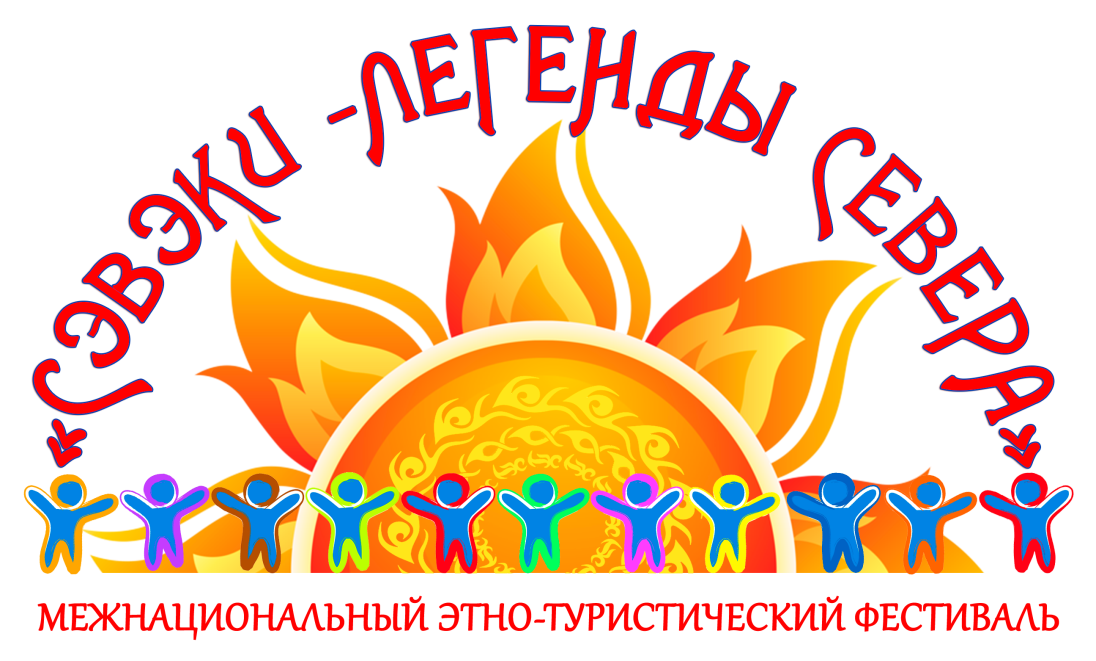 ПОЛОЖЕНИЕО проведении в гп Северо-Енисейский онлайн конкурсана лучшее национальное блюдо «Дептылэ»(с эвенкийского -  кушанье)в рамках проведения межнационального фестиваля«Сэвэки- Легенды Севера»Цель и задачи проведения конкурса: Культурно-этнографическое просвещение жителей гп Северо-Енисейский посредством приближения к фольклору коренных  народов Севера, Сибири и Дальнего Востока и народов других национальностей; сохранение и возрождение традиций коренных народов разных национальностей; сохранение и возрождение нематериального культурного наследия. Стимулирование творческих инициатив и социокультурной активности населения. Создание  атмосферы самореализации, занятости и заинтересованности детей и их родителей. Проведение мероприятия в условиях угрозы распространения вирусной инфекции COVID-19 в Красноярском крае, а также в условиях самоизоляции населения Северо-Енисейского района. Задачи:организовать условия для раскрытия творческого потенциала детей и взрослых, поднятия их эмоционального фона, занятости и заинтересованности;развить творческую семейную активность, сплотить детей и взрослых участием в общем конкурсе.Сроки и место проведения:Дата проведения: с 1 августа 2020 года по 19 августа 2020 года включительно, гп Северо-Енисейский.Организаторы:Организатором  онлайн конкурса на лучшее национальное блюдо «Дептылэ»(с эвенкийского -  кушанье) является МБУ «Централизованная клубная система Северо-Енисейского района»,  РДК «Металлург». Участники:Участниками акции могут быть все желающие жители городского посёлка Северо-Енисейский и жители поселков Северо-Енисейского района.Условия проведения онлайн конкурса:С 1 августа 2020 года в социальной сети Whatsapp в группе «РДК Металлург» будет размещено объявление о начале онлайн конкурса  и условиях его проведения. С 1 августа 2020 года в социальной сети Whatsapp в группе «РДК Металлург» начнется онлайн конкурс на лучшее национальное блюдо и продлится до19 августа 2020г.  Описание  онлайн конкурса: 	Участники конкурса изготавливают любое блюдо национальной кухни коренных  народов Севера, Сибири и Дальнего Востока и иных национальностей, и фотопрезентуют кушанье, а именно возможно оформление стола в национальном колорите, обряжение семьи в национальную одежду, использование различных атрибутов национальной стилистики. Обязательным условием является фотография автора(ов) вместе с блюдом. Участники  размещают фотографии в социальной сети Whatsapp в группе «РДК Металлург», вместе с рецептом национального блюда. 19 августа состоится онлайн голосование и определение победителей конкурса на лучшее национальное блюдо «Дептылэ»(с эвенкийского -  кушанье). Победители конкурса награждаются ценными призами.Фото отчеты  конкурса на лучшее национальное блюдо «Дептылэ»(с эвенкийского -  кушанье) будут размещены в социальных сетях и на официальных сайтах, а так же будут сохранены в архиве РДК «Металлург» для использования в последующих мероприятиях.  